Ministero dell’Economia e delle FinanzeDIPARTIMENTO DELL’AMMINISTRAZIONE GENERALE, DEL PERSONALE E DEI SERVIZI Direzione Sistemi Informativi e dell’InnovazioneUfficio VII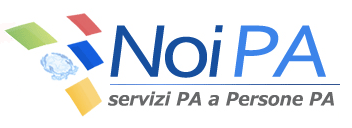 Oggetto: Modifica della funzionalità “Identificazione dipendente”Si comunica agli operatori Responsabili dell’Identificazione Dipendente (RID), che la funzione “Identificazione dipendente” è stata aggiornata.In particolare è stata portata in primo piano la scheda “Genera codici”, rispetto alla scheda “Modifica recapiti” in quanto di più frequente utilizzo.Inoltre, sono stati inseriti i campi di conferma per indirizzo e-mail e numero di cellulare, per cercare di ridurre i possibili errori di digitazione.L’indirizzo e-mail e il numero di cellulare del dipendente, se presenti, sono ora esposti in chiaro per consentire la verifica del dato già registrato nel portale.Si rammenta che la modifica dell’indirizzo e-mail avvia il processo di rinvio delle due e-mail di primo accesso.È confermata la possibilità per l’operatore RID di generare il codice PIN.Per conoscere nel dettaglio la funzione "Identificazione Dipendente" e rilascio PIN, accessibile dal portale NoiPA, nella sezione "I miei servizi" dell'area riservata, è possibile consultare il video "Procedura di identificazione e assegnazione del PIN dedicata agli operatori".Data13 Novembre 2014Messaggio145/2014DestinatariOperatori RID TipoInformativaAreaPortale NoiPA